Lampiran 1.Gambar Alamanda Hall Dan Flamboyan HallAlamanda Hall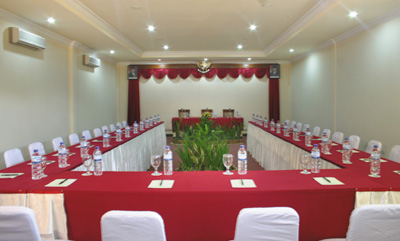 Flamboyan  Hall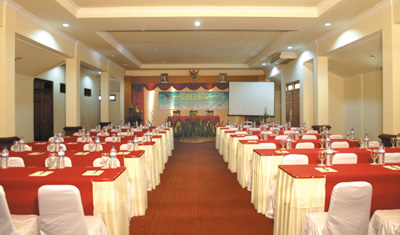 Lampiran 2.Gambar Flamboyant Restoran Dan Lotus CaféFlamboyan Restaurant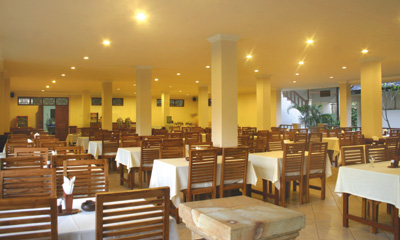 Lotus Café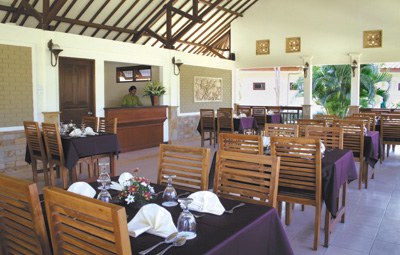 Lampiran 3.Gambar Lobby Dan PoolLobby Lombok Garden Hotel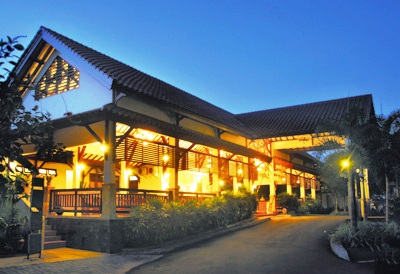 Pool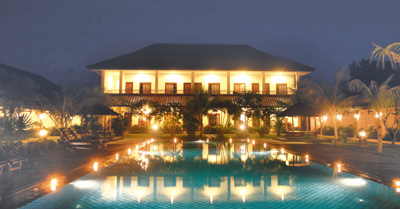 Lampiran 4.Gambar Room Hotel Lombok GardenSuperior double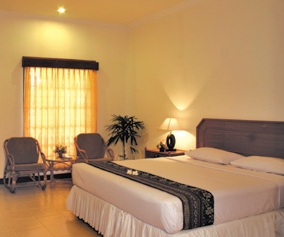 Superior room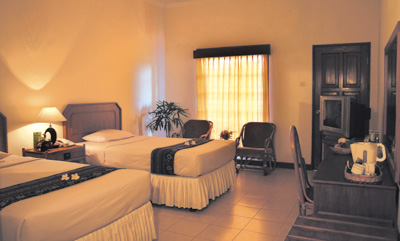 Superior room pagi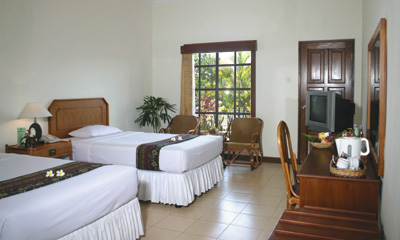 Lampiran 5 : Alat-alat RoomboyLampiran 6 : Denah Lombok Garden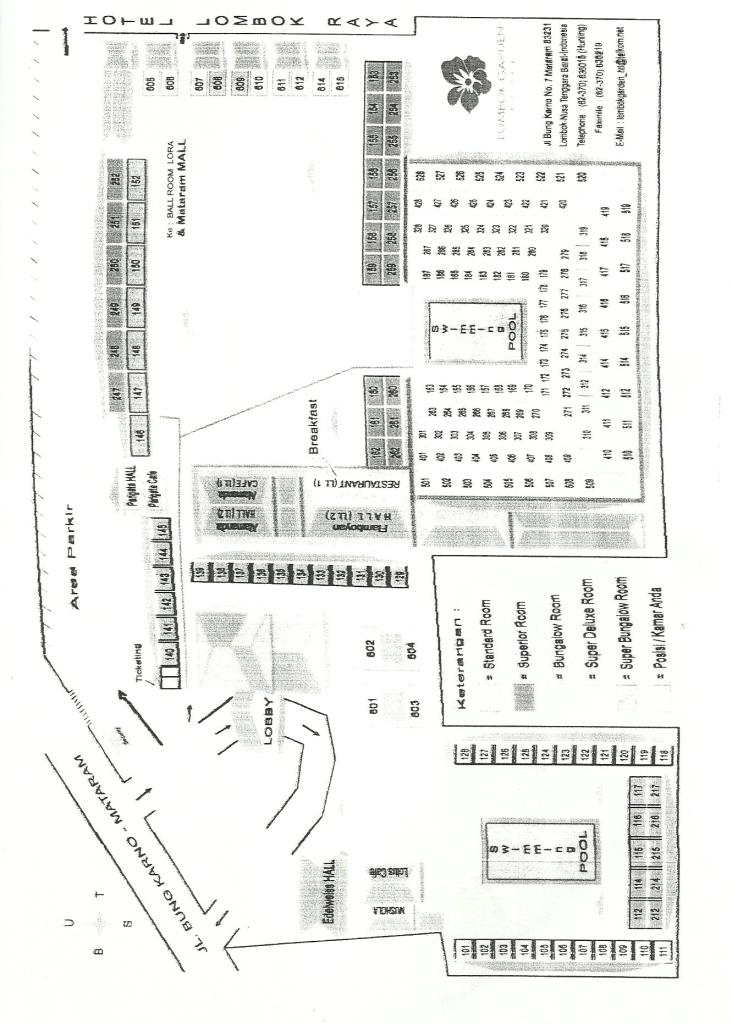 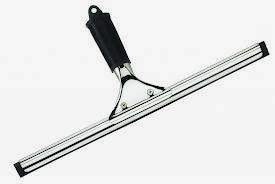 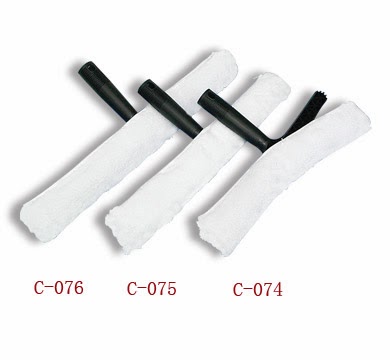 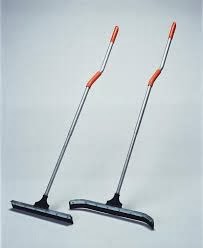 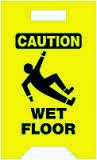 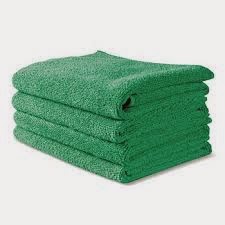 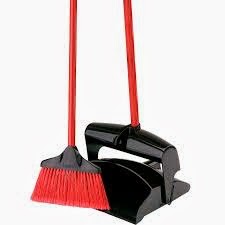 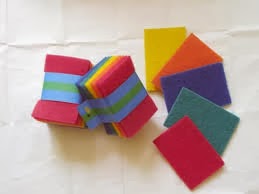 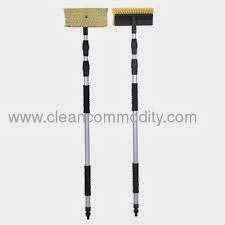 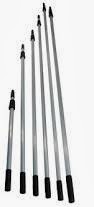 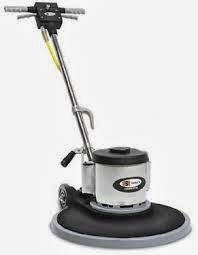 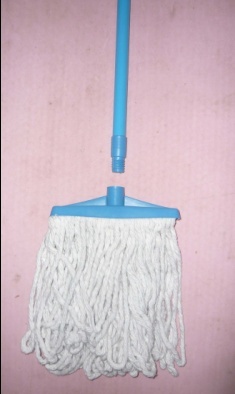 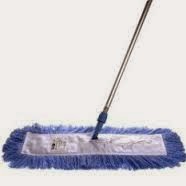 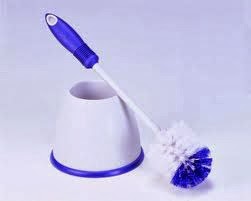 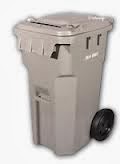 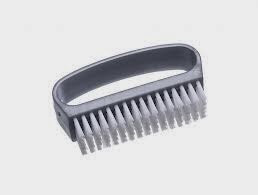 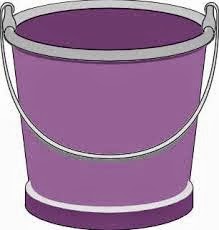 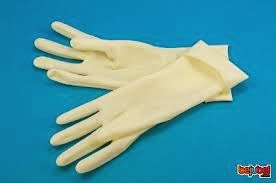 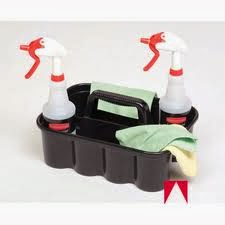 